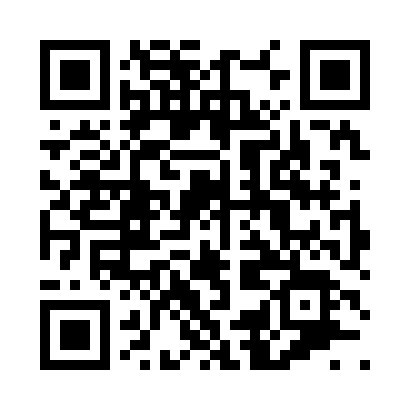 Ramadan times for Coskata, Massachusetts, USAMon 11 Mar 2024 - Wed 10 Apr 2024High Latitude Method: Angle Based RulePrayer Calculation Method: Islamic Society of North AmericaAsar Calculation Method: ShafiPrayer times provided by https://www.salahtimes.comDateDayFajrSuhurSunriseDhuhrAsrIftarMaghribIsha11Mon5:425:426:5812:504:086:436:437:5912Tue5:405:406:5612:504:086:446:448:0013Wed5:395:396:5412:494:096:456:458:0114Thu5:375:376:5312:494:096:466:468:0215Fri5:355:356:5112:494:106:476:478:0316Sat5:335:336:4912:494:116:486:488:0417Sun5:325:326:4812:484:116:506:508:0618Mon5:305:306:4612:484:126:516:518:0719Tue5:285:286:4412:484:126:526:528:0820Wed5:265:266:4312:474:136:536:538:0921Thu5:255:256:4112:474:136:546:548:1022Fri5:235:236:3912:474:146:556:558:1223Sat5:215:216:3712:464:156:566:568:1324Sun5:195:196:3612:464:156:576:578:1425Mon5:175:176:3412:464:166:586:588:1526Tue5:165:166:3212:464:166:596:598:1627Wed5:145:146:3112:454:177:007:008:1828Thu5:125:126:2912:454:177:027:028:1929Fri5:105:106:2712:454:177:037:038:2030Sat5:085:086:2612:444:187:047:048:2131Sun5:065:066:2412:444:187:057:058:231Mon5:045:046:2212:444:197:067:068:242Tue5:035:036:2112:434:197:077:078:253Wed5:015:016:1912:434:207:087:088:264Thu4:594:596:1712:434:207:097:098:285Fri4:574:576:1612:434:217:107:108:296Sat4:554:556:1412:424:217:117:118:307Sun4:534:536:1212:424:217:127:128:328Mon4:524:526:1112:424:227:137:138:339Tue4:504:506:0912:414:227:147:148:3410Wed4:484:486:0812:414:227:167:168:35